工業経営研究学会第38回全国大会のお知らせ2022年度の理事会におきまして，工業経営研究学会の第38回全国大会を九州産業大学で開催することが決定されました。今回は3年ぶりの対面開催となります。　学会の掲げる3年間の統一テーマは，「ガバナンスとモノづくり」です。昨年度千葉商科大学では，「不確実性が高まる中でのガバナンスとモノづくり」について議論がなされました。そこでの成果のひとつとして，地域社会によるモノづくり企業のガバナンスが指摘されました。工場の様子を来訪者にオープンにすることで，従業員のモチベーション向上といった企業の活力向上はもちろんのこと，地域社会への貢献もまたもたらされることが論じられました。　この前回大会の成果を受けまして，理事会ならびにプログラム委員会での検討の結果，今年度第38回大会の統一論題のテーマを「地域社会とモノづくり経営」とすることになりました。地域社会を視点に，ガバナンスとモノづくりについて議論を深められればと考えております。　また，今大会では工場見学も対面開催となります。冷蔵・冷凍車などの特装車を手掛ける㈱矢野特殊自動車に訪問する予定です。電車と徒歩で移動する場合，博多駅からは約30分，九州産業大学からは約25分の距離にございます。　なお，今大会では予稿集の冊子としての配布はございません。学会HPからの電子データのみの配布となります。これにより学会参加費をお支払いいただかずとも，大会にご参加いただけます。予稿集の電子データですが，パスワードをかけまして，8月22日までに学会HPにアップロードいたします。会員の皆さまにはメールにてパスワードをお知らせする予定です。実行委員長　宇山通（九州産業大学商学部）■大会日程　2023年8月29日（火）から31日（木）8月29日（火）工場見学，理事会8月30日（水）自由論題，理事会，基調報告，統一論題（全4報告のうち2つ）　※ 懇親会非開催8月31日（木）研究分科会，統一論題（前日とは別の2報告），シンポジウム■大会会場　九州産業大学■統一論題　「地域社会とモノづくり経営」■工場見学　㈱矢野特殊自動車投稿論文募集のお知らせ（学会誌 第38巻 第1号）学会誌編集委員長秋野　昌二2024年3月末発行予定の第38巻第1号への投稿論文を募集します。募集期間と原稿送付先は、次の通りです。■募集期間2023年5月1日～2023年10月末日まで【必着・厳守】論文審査は、募集締め切り後にまとめて実施します。■原稿送付先(「学会誌編集委員会」宛)メールアドレス： editor12th@asimj.sakura.ne.jp【投稿上の注意】（よくお読みいただいたうえ、ご投稿ください。）・招待論文を除き，論文はすべて査読付となります。・ホームページ掲載のテンプレートにしたがってご執筆いただきます。そのため，校正は行いません。なおテンプレートは最新のものをダウンロードしてお使いください。またテンプレートの他、投稿規定・執筆細則・投稿申請書は、下記の学会ホームページに掲載してあります。よくお読みいただき、ご投稿ください。http://asimj.jp/wordpress/?page_id=1307　・アブストラクトは200ワード以内、キーワードは5ワードまで記入をしてください。・送付いただくのは論文の原稿（WordおよびPDF）と申請書の3つのファイルになります。・掲載が決定し、最終原稿を投稿していただいたあとは校正を行いませんので、最終原稿は修正を必要としない完成原稿での投稿をお願いいたします。※これまでの投稿からの変更点：ご確認の上ご投稿お願いします。・掲載論文の本数によっては次号との合併号となる可能性があります。その場合には掲載が次号に先延ばしになることもありますので、ご了解ください。ただし、採択が決定した投稿論文については、投稿者のご希望により、決定した旨の通知書を発行いたしますので、その場合には、編集委員会にご連絡ください。以上につきまして、ご質問等がございましたら以下のメールアドレスまでご連絡ください。akinos@rikkyo.ac.jp　(立教大学　秋野晶二)会員異動の報告（2022.12～2023.5）【入会者】（敬称略）　「正会員」　田康（福岡大学）【退会者】（敬称略）　　「正会員」　曹璟（愛知工業大学）栢木紀哉（龍谷大学）李捷生（大阪公立大学）加藤英一谷川宗隆メール登録・更新のお願い現在、学会通信をはじめ学会に関する情報はメール配信を基本としております。9割方の会員の皆さまはメール配信で情報を届けることが出来ております。また、2022年9月8日の総会で承認されたように、現在、学会誌の電子化への移行を準備しております。学会誌の電子化に伴い、紙媒体の学会誌の発行がなくなります。今後、会員メーリングリストがますます重要な連絡方法になるため、メールアドレスを登録していない会員の皆様、登録しているメールアドレスが失効している会員の皆様は、改めてメールアドレスの登録をお願いする次第です。マイページにアクセスし会員情報を変更していただくか、下記の要領で工業経営研究学会会員窓口（asimj-post@as.bunken.co.jp）へ連絡いただきますようお願い致します。・送信先メールアドレス：asimj-post@as.bunken.co.jp・件名：登録メールアドレス ・メール本文：会員氏名および登録メールアドレス 異動時の会員情報更新のお願い所属先、住所、メールアドレス等、会員情報に変更が生じた場合、逐次更新して頂きますようお願い致します。学会ホームページに会員専用ページ（マイページ）を公開しています。会員情報の確認・変更や会費納入状況の確認等をWEBから行うことができます。学会ホームページの「マイページ（会員専用ページ）」からログインし、変更が必要な情報は逐次更新お願いいたします。なお、ログインに必要な会員番号とパスワードは、会費請求時に記載されている会員専用のログイン情報をご確認ください。　工業経営研究学会会員窓口（〒162-0801　東京都新宿区山吹町358-5　アカデミーセンター、Tel：03-6824-9373　Fax：03-5227-8631、E-mail：asimj-post@as.bunken.co.jp）にご連絡頂いても結構です。　工場見学を含めまして，出席をご予定されている先生におかれましては，準備の都合上，7月31日（月）までに，下記URL（または右のQRコード）のフォームより，ご回答よろしくお願いいたします。（出席連絡用URL）https://forms.office.com/r/hRi2G3m6bG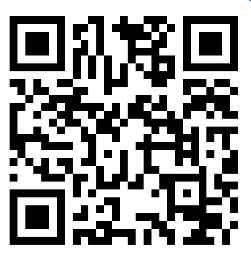 